VSTUPNÍ ČÁSTNázev moduluPřevodyKód modulu23-m-3/AE88Typ vzděláváníOdborné vzděláváníTyp moduluodborný teoretickýVyužitelnost vzdělávacího moduluKategorie dosaženého vzděláníH (EQF úroveň 3)L0 (EQF úroveň 4)M (EQF úroveň 4)Skupiny oborů23 - Strojírenství a strojírenská výrobaKomplexní úlohaObory vzdělání - poznámky23-51-H/01 Strojní mechanik23-56-H/01 Obráběč kovů23-45-L/01 Mechanik seřizovač23-41-M/01 StrojírenstvíDélka modulu (počet hodin)12Poznámka k délce moduluPlatnost modulu od30. 04. 2020Platnost modulu doVstupní předpokladyAbsolvování 1. ročníku uvedených oborů vzdělání.Znalost základů technické dokumentace a základů techniky.JÁDRO MODULUCharakteristika moduluCílem je seznámit žáky s jednotlivými typy převodů se silovým a tvarovým stykem, jejich druhy, konstrukcí, základními výpočty a použitím v technické praxi.Očekávané výsledky učeníŽák:získá základní vědomosti o rozdělení, základních charakteristikách a principech mechanických převodůrozliší funkce a použití převodů - řemenových, řetězových, třecích a ozubenými kolyvýpočítá převodový poměrvýpočítá silové poměry v převodechvyhledá potřebné údaje v normě a Strojnických tabulkáchObsah vzdělávání (rozpis učiva)Převody:rozdělení převodůpřevodový poměrsilové poměry v převodechztráty v převodechlanové a řemenové převody - klínové řemeny, ozubené řemenyřetězové převody - řetězy svařované, kloubové a speciálnívariátory a třecí převodyozubené převody - základní pojmy ozubení, kuželové soukolí, šroubové soukolíUčební činnosti žáků a strategie výukyTeoretická část:odborný výklad a prezentace na téma:
	základní rozdělení převodůvýpočet  převodového poměru a  silových poměrech  v převodechmateriály a konstrukce ozubených kolprezentace  praktické ukázky použití převodů v praxiukázka schéma převodovkyPraktická část:žák popíše základní  rozdělení a základní charakteristiku principů mechanických převodůžák provede vyhledání potřebných údajů v normě a Strojnických tabulkáchdiskuze žáků k významu mechanických a rotačních převodůsamostatná práce žáků na zadané modulární práci návrhu a výpočtu  převodu pro zadané hodnotyExkurze:exkurze žáků do výrobního podnikuZařazení do učebního plánu, ročník2. ročníkVÝSTUPNÍ ČÁSTZpůsob ověřování dosažených výsledkůOvěření teoretických znalostí ústně -otázky na prověření znalosti z oblasti popisu základního  rozdělení a základní charakteristiky principů mechanických převodůkvalifikovaná řízená diskuzePísemné zkoušení -vědomostní test s otázkami zaměřenými na základní výpočty v převodechZávěrečná modulová písemná práce -přílohou modulu je zadání  komplexní úlohyKritéria hodnoceníÚstní zkoušení – prověření oborných znalostí z oblasti převodů se zpětnou vazbouPísemné zkoušení – bodové hodnocení vědomostního testu (splněno – více než 40 %)Závěrečná modulová písemná práce – komplexní úloha, max 100 %, min 40 %Hodnocení výsledků:Klasifikace převodem z bodového nebo percentuálního hodnocení:90 - 100 % … 180 -   89 % … 266 -   79 % … 340 -   65 % … 4  0 -   39 % … 5Doporučená literaturaVÁVRA, Pavel. Strojnické tabulky pro SPŠ strojnické. 2. vydání. Praha: SNTL, 1984. 672 s. LEINVEBER, Jan,DILLINGER Josef a kolektiv: Moderní strojírenství pro školu i praxi, 2007, Europa-Sobotáles, Praha, ISBN 978-80-86706-19-1MIČKAL K.: Strojnictví-Části strojů. Praha, SOBOTÁLES, 1995. 220s. ISBN 80-85920-01-8.DOLEČEK - HOLOUBEK: Strojnictví. Praha, SOBOTÁLES,2001. 192s. ISBN 80-85920-26-PoznámkyObsahové upřesněníOV RVP - Odborné vzdělávání ve vztahu k RVPMateriál vznikl v rámci projektu Modernizace odborného vzdělávání (MOV), který byl spolufinancován z Evropských strukturálních a investičních fondů a jehož realizaci zajišťoval Národní pedagogický institut České republiky. Autorem materiálu a všech jeho částí, není-li uvedeno jinak, je Daniel Kříž. Creative Commons CC BY SA 4.0 – Uveďte původ – Zachovejte licenci 4.0 Mezinárodní.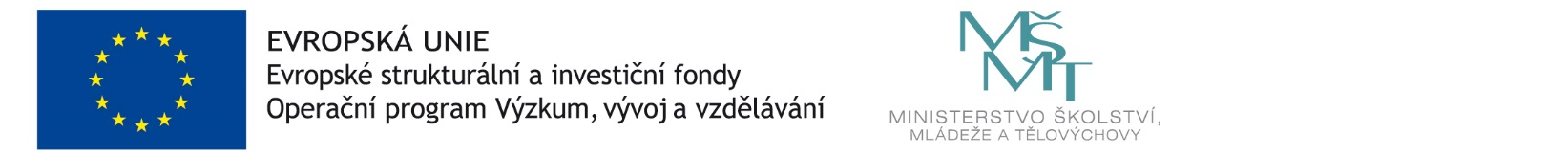 